Gita LidyaTrainer/manager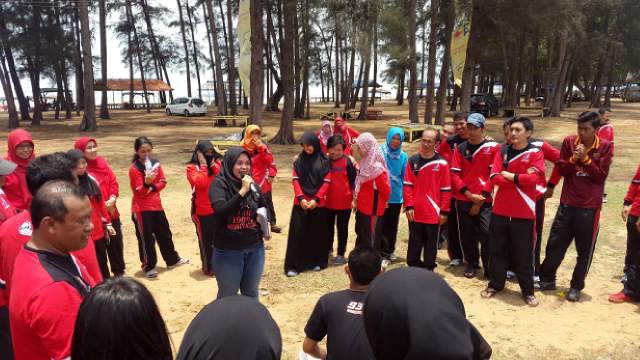 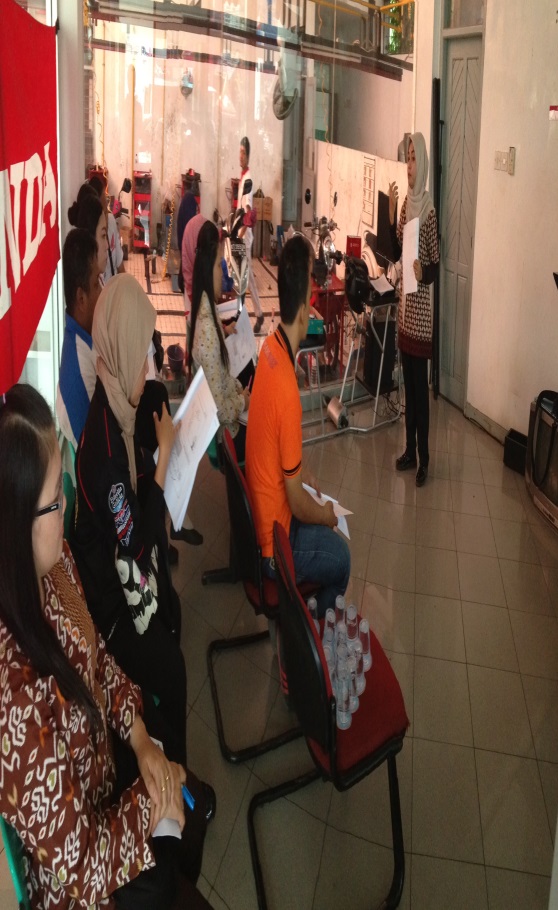 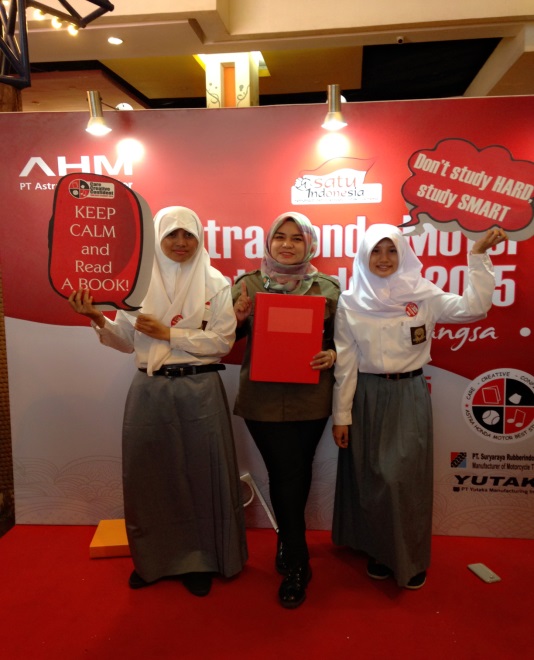 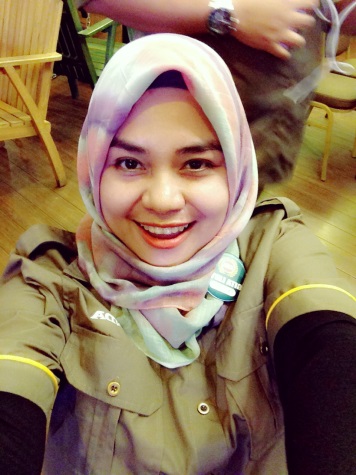 TENTANG SAYASaya lahir di Samarinda, 13 Oktober 1981. Selain hobi Menulis, saya juga hobi mengajar dan menggambar.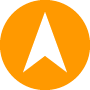 Jln. Hos. Cokroaminoto Rt. 29 No. 57, Samarinda Seberang gita.dangel13@gmail.com
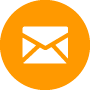 08115596613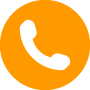 085332796613Sertifikasi TrainingKeterampilanKomputerisasiMS Word	MS Exel	MS Power Point	Internet	KecakapanBhs Inggris	Bhs Jepang	Special  SkillsLeadership	Selling skills	Customer Service	Recruiting	Team Buliding	Motivating	Counselling	Coaching	